COUNTY OF ALAMEDAQuestions & AnswerstoRFQ No. 902006forLandscape ChemicalsNetworking/Bidders Conference Held on January 11, 2022Alameda County is committed to reducing environmental impacts across our entire supply chain. 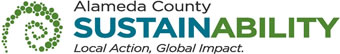 If printing this document, please print only what you need, print double-sided, and use recycled-content paper.Thank you for your participation and interest in the County of Alameda.  All the questions are direct copy and paste from written questions emailed by Bidders. In the answers of these questions, the County of Alameda shall be noted as “County”.  The Questions and Answers are the final stance of the County. Please consider this document in preparation of your bid response.Questions and Answers:The RFQ is saying SLEB is required to be considered for an award.  Is there exceptions if a SLEB is not available?Bidders must meet the 20% SLEB contracting.  The County prefers that subcontracting is for direct services of the contract, however if this is not possible, bidders can also subcontract indirect services.  As such, bidders are not limited to the NAICS code(s) listed in the RFQ.  Bidders can also take an exception to the SLEB requirement by completing the Exceptions and Clarifications page in the Exhibit A - Bid Response Packet, and reasoning must be provided.  The County is under no obligation to accept any exceptions and clarifications and such exceptions and clarifications may be a basis for bid disqualification.VENDOR BID LIST	RFQ No. 902006 – Landscape Chemicals	This Vendor Bid List is being provided for informational purposes to assist bidders in making contact with other businesses as needed to develop local small and emerging business subcontracting relationships to meet the requirements of the Small Local Emerging Business (SLEB) Program.This Q&A is being issued to all vendors on the Vendor Bid List; the following revised vendor bid list includes contact information for each vendor attendee at the Networking/Bidders Conference.This County of Alameda, General Services Agency (GSA), RFQ Questions & Answers (Q&A) has been electronically issued to potential bidders via e-mail.  E-mail addresses used are those in the County’s Small Local Emerging Business (SLEB) Vendor Database or from other sources.  If you have registered or are certified as a SLEB, please ensure that the complete and accurate e-mail address is noted and kept updated in the SLEB Vendor Database.  This RFQ Q&A will also be posted on the GSA Contracting Opportunities website located at Alameda County Current Contracting Opportunities. RFQ No. 902006 Landscape ChemicalsRFQ No. 902006 Landscape ChemicalsRFQ No. 902006 Landscape ChemicalsRFQ No. 902006 Landscape ChemicalsRFQ No. 902006 Landscape ChemicalsRFQ No. 902006 Landscape ChemicalsRFQ No. 902006 Landscape ChemicalsBusiness NameNamePhoneAddressCityStateEmailAlligareReba A Walker(334) 741-939313 N. 8th St. OpelikaALrwalker@alligare.comAlligareRhonda Smith(334) 364-03111565 - 5th AveOpelikaALrbsmith@alligare.comAlligareMarianna Boggs(334) 741-93931565 - 5th AveOpelikaALmarianna.boggs@alligare.comAlligareBryan Blodget(334) 741-93931565 - 5th AveOpelikaALbryan.blodget@alligare.comAlligareAustin Tinsley(334) 364-03001565 - 5th AveOpelikaALaustin.tinsley@alligare.comBayDot SupplyNatalie Bayton(510) 451-2123325 Euclid Avenue Suite 304OaklandCAbaydot@comcast.netBlue Angel InternationalAvon Zhang(510) 827-59812821 Telegraph Ave, Ste 101BerkeleyCAavon@theblueangel.comCrop Production ServicesJack Bramkamp(951) 686-323610210 Systems Pkwy. #310SacramentoCAjack.bramkamp@cpsagu.comDiamondstar Floor PolisherDanny Williams(510) 314-923626526 Flamingo AveHaywardCAdiamondstarpolishers@gmail.comEwing Irrigation and Landscape Supply(510) 357-95302462 Polvorosa Ave.San LeandroCAbranch1@ewingirrigation.comEwing Irrigation and Landscape Supply(510) 441-953030928 San Antonio StreetHaywardCAbranch98@ewingirrigation.comEwing Irrigation and Landscape Supply(925) 828-56186640 Sierra LnDublinCAbranch18@ewingirrigation.comHelena Agri EnterprisesShaney Emerson(530) 434-3381EmersonS@helenaagri.comHorizon(925) 551-83836700 Sierra LaneDublinCAmgrhoz040@horizononline.comHorizon(925) 825-33441880 Arnold Industrial PlConcordCAmgrhoz025@horizononline.comHorizon(408) 287-78821990 Stone AveSan JoseCAmgrhoz070@horizononline.comHorizon(415) 454-43131261 Andersen DriveSan RafaelCAmgrhoz020@horizononline.comJohn Deere LandscapesBids Department(216) 706-92501385 East 36th St.ClevelandOHbids@johndeerelandscapes.comNutrien AG SolutionsChris Blodget(530) 762-8253Chris.Blodget@nutrien.comRentokil North America, Inc. DBA Target Specialty ProductsEric Carlsoneric.carlson@target-specialty.comSiteOne Landscape Supply(408) 295-33761145 N 13th StreetSan JoseCAcustomersupport@ec.siteone.com.Target Specialty ProductsHariven Cronk(562) 802-223815415 Marquardt AveSanta Fe SpringsCAhariven.cronk@target-specialty.comTarget Specialty ProductsTim Thompson(800) 767-07191155 Mabury RoadSan JoseCAtim.thompson@target-specialty.comTarget Specialty ProductsEric Carlson(408) 398-82031156 Mabury RoadSan JoseCAeric.carlson@target-specialty.comTDRA Industries Inc DBA Vision RecyclingAmy Pacheco(510) 429-130041900 Boscell RoadFremontCAamyp@dclandscaping.comWestern Exterminator CompanyHariven Cronk(800) 767-0719901 76th Ave.OaklandCAhariven.cronk@target-specialty.comWilbur-Ellis Co(206) 835-2515customercare@wilburellis.comUnivar USAJazmin Pham(408) 953-16112256 Junction Ave.San JoseCAjazmin.pham@univarusa.comUnivar USAChris McNeil(408) 953-16192256 Junction Ave.San JoseCAchris.mcneil@univarusa.comYork IndustriesHoward Cheesebrough(909) 987-98737201 Archibald Ave. # 4-44Rancho CucamongaCAhcheesebro@aol.com